1. Zpracujte systémovou analýzu obchodu s potravinami, v němž jste prováděli průzkum pro úkol č. 1.Specifikujte cíl (tj. odpovězte na otázku: "Co je cílem obchodu s potravinami?")Definujte alespoň 2 subsystémy, které jsou relevantní vzhledem k vámi stanovenému cíli (tj. jejichž prvky a funkce přispějí k dosažení cíle systému)Pro každý subsystém definujte alespoň 2 prvky a 2 funkce/procesyPro každý prvek a pro každý proces určete alespoň 1 vlastnostJedním z cílů obchodu potravin je zákaznická spokojenost. Protože pokud jsou zákazníci spokojení, rádi se do daného obchodu vrací.Za subsystém zde můžeme označit prostředí obchodu, protože pokud by se potraviny nacházely na špinavých a zaprášených regálech, zákazník by pochyboval o jejich kvalitě. Dalším subsystémem může být zákaznický servis. I když se nám ho často nedostává, radši se vracíme do obchodů, kde je příjemný personál, který je nám ochotný kdykoli pomoct.Prvky u prostředí obchodu mohou být například uspořádání regálů a potravin a osvětlení. Procesem je třeba údržba a čištění a atmosféra. Prvky u zákaznického servisu jsou personál a personalizace služeb. Proces může být řešení stížností a věrnostní programy.Každý prvek a každý proces mají několik vlastností: uspořádání – strategické umístění produktů, osvětlení – síla světla, údržba a čištění – bezpečnost, atmosféra – pohodlí, personál – profesionalita, personalizace služeb – znalost zákazníků, řešení stížností – komunikace, věrnostní programy – slevy navíc.2. Údaje uvedené v tabulce na následující straně se týkají skutečností, jež souvisejí s provozem Vysoké školy ekonomické v Praze. Každý jednotlivý údaj je opatřen pořadovým číslem.Úkoly pro vás:(1)Ve třetím sloupci každou z uvedených položek zařaďte do jedné z kategorií:PprvekAatribut prvkuHhodnota (atributu)Ttřída / kategorie (prvků)Připomenutí: Třída/kategorie je množina prvků, jež považujeme za ekvivalentní. Kritériem ekvivalence jsou nejčastěji společné atributy prvků. Jinými slovy: členy třídy mohou být pouze prvky, které mají stejné atributy.(2)Ve čtvrtém sloupci uveďte: pro každý prvek P – pořadové číslo třídy/kategorie T, do níž může patřit (mohou existovat i prvky, jež nepatří do žádné třídy).Připomenutí: Jestliže prvek P patří do třídy/kategorie T, pak existuje množina atributů, společná třídě/kategorii T i prvku P.pro každý atribut A – pořadové číslo prvku P nebo třídy/kategorie T, jehož/jíž je vlastností (každá vlastnost musí být vlastností alespoň jednoho prvku nebo třídy, může být vlastností více prvků nebo tříd).pro každou hodnotu H – pořadové číslo atributu, jehož je hodnotou (každá hodnota musí patřit k nějakému atributu, může být hodnotou více atributů).(3) Vaši kategorizaci zaznamenejte v aplikaci OptimalSort (https://26829dc.optimalworkshop.com/optimalsort/ca7ee2)Při vstupu do aplikace uveďte vaše jméno a příjmení.(4)Uvedené skutečnosti znázornětepomocí notace diagramu třídv UML. Prvky a třídy/kategorie budou znázorněny jako třídy, atributy jako součásti tříd. Hodnoty se v diagramu tříd nezobrazují. Níže uvedenou tabulku si zkopírujte a vyplňte tolikrát, kolik budete potřebovat tříd. Používejte prosím názvy, nikoli pořadová čísla.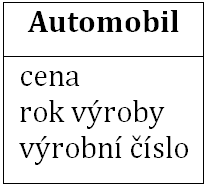 Příklad vyplnění tabulky pro prvek/kategorii Automobil: Poznámka: Vzájemné vztahy prvků nebo kategorií/tříd nejsou předmětem této úlohy, vaším úkolem je „pouze“ vytvořit jejich seznam.Prvek P nebo třída Tatribut AEntitaP/A/H/TPořadové číslo11970 mmH252175 cmH25321 letH234361H65barvaA76čísloA217dveřeP8hnědáH59instituceT10JirkaH1711London SchoolofEconomics and Political ScienceH1212názevA2013NovákH1814NovákováH1815oknoP16osobaT17osobní jménoA19, 22, 2618příjmeníA19, 22, 2619studentP1620školaP921učebnaP22učitelP1623věkA19, 22, 2624Vysoká škola ekonomickáH1225výškaA1526zaměstnanecP16InstituceškolanázevoknovýškadveřebarvaOsobaStudentUčitelZaměstnanecOsobní jménoPříjmenívěkUčebnačíslo